                          FUNDACION COLEGIO NUESTRA SEÑORA DEL CARMEN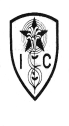 DEPARTAMENTO  DE  CIENCIAS	Profesora: Irma Mancilla                                                         GUIA BIOLOGÍA CÉLULA GENOMAUnidad: La integración célula organismo              CURSO: IV Medio A y BObjetivo: Adquirir el conocimiento necesario para poder interrelacionar la estructura y funcionamientos de la membrana plasmática.Capacidades: Razonamiento lógico, analiza, reconocerDestrezas: Conocimiento, comprensión, aplicación y análisisTema: Teoría Celular ( Introducción) , característica membrana plasmática.ESTRUCTURA Y FUNCION DE LA CÉLULATodas las células tienen ciertas características generales.Componentes moleculares: proteínas, aminoácidos, lípidos, carbohidratos, nucleótidos,                                            DNA  RNA.Componentes estructurales: membrana plasmática, citoplasma, ribosomasMetabolismo: extrae energía y nutrientes del ambiente; usa energía y nutrimientos para construir reparar y reemplazar componentes celularesHISTORIA CELULAR  Janssen construye el primer microscopio óptico compuesto.-1665     Hooke: publica micrografia, en el cual describe e ilustra la estructura celular del corcho..-1675  -Leeuwenhoek: mejora las lentes del microscopio y con él descubre una variedad de formas unicelulares, incluyendo, en 1683, las bacterias..-1831 Brown comunica las existencias de los núcleos..-1838-1839 Schleiden y Schwann dan los argumentos de la teoría celular, sosteniendo que todos los tejidos están compuestos por células y que el metabolismo y el desarrollo de los tejidos son el resultado de la actividad celular. E primero en vegetales y el segundo en animales.-1858 Virchow afirma correctamente que las células provienen sólo de otras células y que, como unidades funcionales de la vida, también son el sitio primario de las enfermedadesLA TEORIA CELULARLos postulados de la teoría celular son los siguientes:1.- Todos los organismo vivientes están constituidos enteramente por células, por lo tanto es la unidad estructural de todos los seres vivos.2.-La célula es la unidad funcional de toda materia viva, en ella se realizan los procesos bioquímicos que permiten la supervivencia de la misma.3.-Toda célula proviene de otra célula. Por lo tanto es la unidad de origen. 4.-En la célula está contenido el material genético hereditario, el cual se transmite a todas las células descendientesMODELOS DE ORGANIZACION CELULARLa microscopía ha permitido establecer una clasificación de los seres vivos entre aquellos que posee un núcleo definido ( como es el caso de la célula animal y vegetal) y aquellos que no lo poseen ( como el caso de la bacteria) .Con este criterio se han definido dos tipos de célula: ¿cuáles?R..............................................................................................................................................                          FUNDACION COLEGIO NUESTRA SEÑORA DEL CARMENDEPARTAMENTO  DE  CIENCIAS	Profesora: Irma MancillaEn toda célula eucariota se distingue:Membrana plasmática citoplasma y núcleoComponentes de la membrana plasmáticaLa membrana plasmática encierra a la célula y media las interacciones entre la célula y su ambiente. L a membrana plasmática consiste en una bicapa fosfolipídica en la que está incrustada una gran variedad de proteínas. ¿Cuáles son las funciones de la membrana plasmática?R.............................................................................................................................................................................................................................................................................................................................................................................................................................................................................................................................................................................................La bicapa lipídica dota a la membrana de dos propiedades muy importante por su significado biológico ¿cuáles son esas propiedades? R................................................................................................................................Las proteínas de la membrana constituyen uno de los componentes fundamentales, realizando numerosas funciones ¿cuáles son?R............................................................................................................................................................................................................................................................................................................................................................................................................................................Los carbohidratos ¿dónde están? ¿qué función cumplen?R............................................................................................................................................................................................................................................................................................La disposición de los elementos de la membrana se recoge en el modelo de Singer y Nicholson (1972) o modelo del mosaico fluido, según el cual:-Las membranas biológicas son estructuras fluidas y asimétricas-Están constituidas por bicapa lipídica, proteínas y carbohidratos -Sus componentes se integran formando un mosaicoRealice un esquema de la estructura de una membrana biológica, según el modelo del mosaico fluidoRCITOPLASMAEl citoplasma es todo lo que hay dentro de la célula entre la membrana plasmática y el núcleo. Tiene varios compartimientos delimitados por membrana, llamados organelos, inmersos en un coloide llamado citosolEl citosol: es la región del citoplasma de la célula eucariota que no está incluida dentro de ningún orgánulo celular. Presenta las siguientes características:-Es una masa gelatinosa altamente organizadaEstá compuesto por una solución coloidal formada por agua, iones sales y numerosas enzimas encargadas de realizar el metabolismo celular-Contiene elementos fibrosos que constituyen el citoesqueleto, los ribosomas, encargados de realizar la síntesis de proteínas, y las inclusiones.                          FUNDACION COLEGIO NUESTRA SEÑORA DEL CARMENDEPARTAMENTO  DE  CIENCIAS	Profesora: Irma Mancilla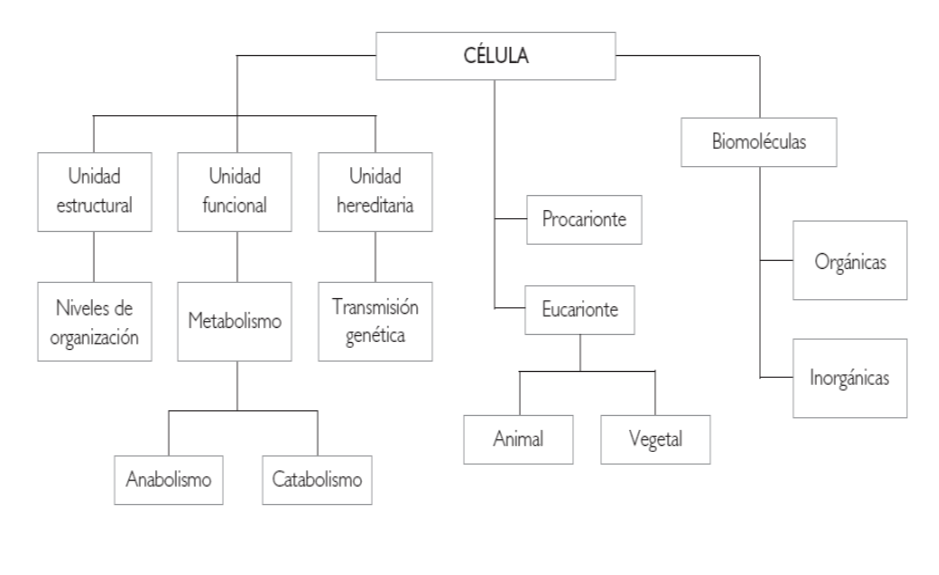 SELECCION MULTIPLE 1.- .-El ARNm, portador del código pertinente que proviene del núcleo, llega hasta ciertos organelos citoplamáticos para que se proceda a la biosíntesis. Estos organelos son:los cloroplastoslas mitocondriaslas vacuolas pinocitóticasel retículo endoplasmático lisoninguno de los anteriores2.- En cuál de las siguientes estructuras se genera la energía requerida por la célula?retículo endoplasmáticoaparato de Golgiribosomasmitocondriaslisosomas3.-Con relación a la membrana plasmática es correcto afirmar que:I presenta permeabilidad selectivaII los fosfolípidos le otorgan fluidez a la membranaIII permite separar el medio intracelular del extracelularIV el colesterol le otorga rigidez a la membranaV la membrana plasmática en células vegetales se encuentra adherida a la pared celulara) I y II                             b) I, II y III                             c) I, III y IVd)I, III, IV y V                   e) I, II, III y IV-4..-Los ribosomas se encuentran asociados íntimamente con una de las siguientes estructuras:retículo endoplásmicomitocondriasaparato reticular de golgicentros celularescloroplastosESTRUCTURAS CITOPLASMATICASFUNCIONPROCARIONTESVEGETALESANIMALESMitocondrias                  Producen energía por metabolismo aeróbicoAusentePresentePresenteCloroplastosRealizan fotosíntesisAusentePresenteAusenteRibosomasSitio para la síntesis de proteínasPresentePresentePresenteRetículo endoplásmicoSintetiza componentes de membrana y lípidosAusente PresentePresenteAparato de GolgiModifica y empaca proteínas y lípidos; sintetiza carbohidratosAusente PresentePresenteLisosomasContienen enzimas digestivas intracelularesAusentePresente PresentePlástidosAlmacenan alimentos, pigmentosAusentesPresentesAusentesPlástidosAlmacenan alimentos, pigmentosAusentesPresentesAusentesVacuola centralContiene agua y desechos; proporciona presión de turgencia como soporte de la célulaAusentePresenteAusenteOtras vesículas y vacuolasContienen alimentos obtenidos mediante fagocitosis; contiene productos de secreciónAusenteAlgunosPresentesCitoesqueletoDa forma y soporte a la célula: coloca y mueve partes de la célulaAusentePresentePresenteCentríolosSintetizan microtúbulos de cilios y flagelos pueden producir huso en células animalesAusenteAusentePresentesCilios y flagelosMueven la célula mediante fluidos o hacen pasar fluido por la superficie celularPresentesAusentePresentes